Тема: Элементы звукоизобразительности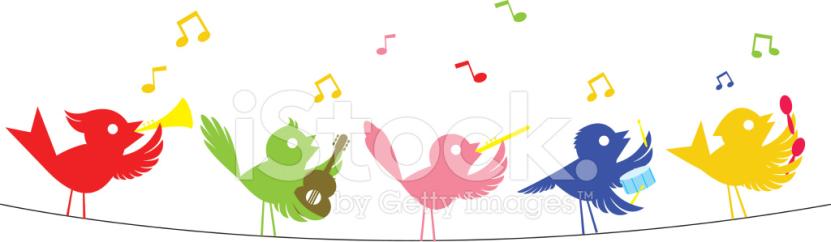 Пение птиц оно само по себе музыкально, каждая птица отличается самобытной мелодией , оригинальным тембром звучания. Композиторы изображают пение птиц в музыке, связанной с образами природы а так же включают соответствующие элементы в крупные произведения, если это необходимо по смыслу.Н.А.Римский-Корсаков опера « Снегурочка»https://youtu.be/hAsaKSzKppg Л.Бетховен симфония «Пасторальная» 2 частьhttps://youtu.be/ZvG4iP7Yilk К.Сен-Санс «Карнавал животных» «птичник»https://youtu.be/SX1nMZz_CLY А.Алябьев «Соловей»https://youtu.be/wQYH54U2ZdU М.И.Глинка « Жаворонок»https://youtu.be/OmD_D0XgLZk 